                  Ҡарар	                                                                            решениеО внесении изменений в Генеральный план сельского поселения  Кашкалашинский  сельсовет муниципального района Благоварский  район Республики Башкортостан.Руководствуясь статьей 24 Градостроительного кодекса Российской Федерации, статьей 66 Федерального закона от 6 октября 2003 г. N 131-ФЗ "Об общих принципах организации местного самоуправления в Российской Федерации" и Уставом сельского поселения Кашкалашинский сельского поселения, с учетом протокола публичных слушаний по проекту о внесении изменений в Генеральный план сельского поселения  и заключения о результатах этих публичных слушаний, Совет сельского поселения Кашкалашинский сельсовет муниципального района Благоварский район Республики Башкортостан р е ш и л:   	1. Внести изменения и дополнения в  текстовую часть и в графическую часть Генерального плана сельского поселения Кашкалашинский сельсовет муниципального района Благоварский район Республики Башкортостан, принятый решением Совета сельского поселения Кашкалашинский сельсовет от 20.01.2014 г. № 21-190.следующие изменения: 1.1.  В главу II. Мероприятия по организации транспортной инфраструктуры, в части  «Сооружения для хранения и обслуживания автотранспорта» в четвертый образ добавить строку : -	в 0,5 к югу от проектируемой границы с. Кашкалаши (на 2 поста).          1.2. В  главу VI. Мероприятия по охране окружающей среды,  таблицу № 19 «Санитарно - защитные зоны от проектируемых основных производственных предприятий и коммунальных объектов» изложить в новой редакции:                                                                                                           табл. № 191.3. В главу VII. Баланс территорий, таблицу 26 «Предлагаемое распределение земельного фонда сельского поселения Кашкалашинский сельсовет по категориям земель на расчетный срок» изложить в новой редакции:табл. № 26  1.4. в графическую часть: карту размещения объектов местного значения (карта прилагается). 	2. Обнародовать настоящее решение на информационном стенде в здании сельского поселения Кашкалашинский сельсовет муниципального района Благоварский район Республики Башкортостан по адресу: Республика Башкортостан, Благоварский район, с. Кашкалаши, ул. Советская, д.56 и разместить на официальном сайте сельского поселения Кашкалашинский сельсовет в сети «Интернет» http://kashkalashi.spblag.ru/.           3.Настоящее решение вступает в силу с момента его обнародования.            4. Контроль за выполнением данного решения возлагаю на постоянно комиссию по земельным вопросам, благоустройству и экологии. Глава сельского поселения Кашкалашинский сельсовет					Б.И.Бикмеевс. Кашкалаши05 сентября   2022 г№  18-156Башkортостан РеспубликаһыБлаговар районы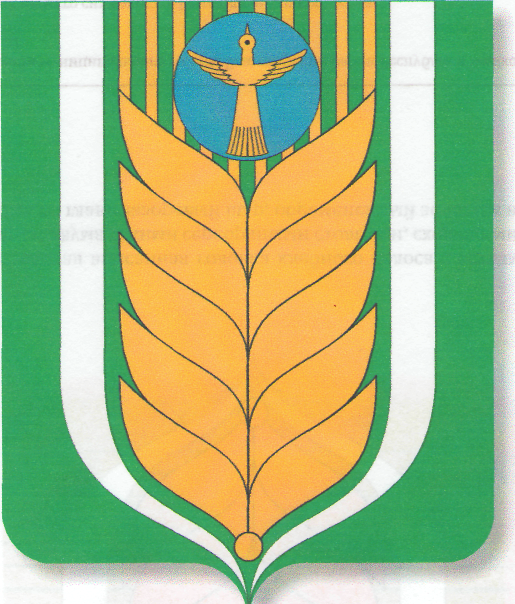 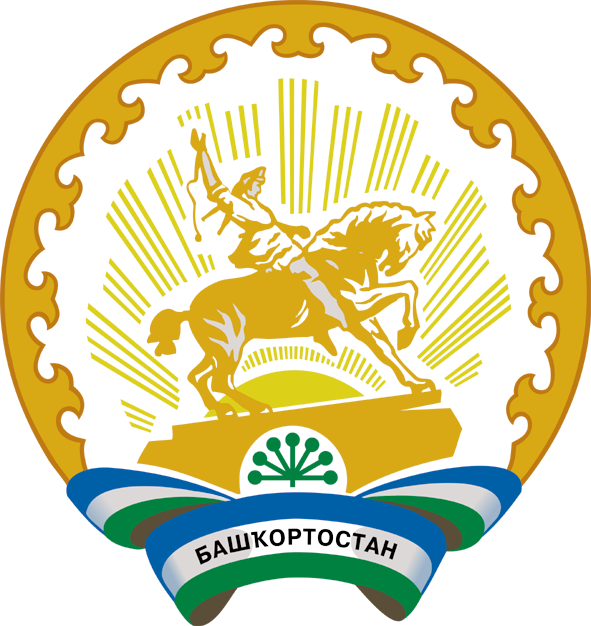 муниципаль районыныңҠашкалаша ауыл советыауыл биләмәһесоветы452747, Ҡашкалаша ауылы,Совет урамы, 56Тел. 8(34747)2-84-38 факс 2-84-90sp_kash@mail.ruСоветсельского поселения Кашкалашинский сельсоветмуниципального районаБлаговарский район Республика Башкортостан452747, село Кашкалаши,ул.Советская, 56Тел. 8(34747)2-84-38 факс 2-84-90sp_kash@mail.ru№п/пМестоположениеНаименование предприятияОтрасльКласс вредности,Размер СЗЗ, м123456Проектируемые предприятияПроектируемые предприятияПроектируемые предприятияПроектируемые предприятияПроектируемые предприятияПроектируемые предприятия1с. КашкалашиСТО, АЗС (в 0,2 км от южной границы села)Автотранспортные предприятияIV1с. КашкалашиСТО, АЗС (в 0,5 км от южной границы села)Автотранспортные предприятияIV3д. ТабулдакСТО, АЗСАвтотранспортные предприятияIV3В 2-х км от д. ВосточныйСвинотоварная фермаЖивотноводствоI1000№№НаименованиеСущ. положение Сущ. положение Расчетный срок .Расчетный срок .№№Наименованиега %га %1234561Земли сельскохозяйственного назначения7068,0967,97260,469,82Земли в ведении сельских советов (земли населенных пунктов)614,965,9418,674,033Земли промышленности, энергетики, транспорта, связи, земли обороны и пр.1223,0911,71226,0711,84Земли особо охраняемых территорий30,990,3030,990,35Земли лесного фонда247,622,4247,422,46Земли водного фонда530,015,0530,015,07Прочие территории677,316,5677,516,58Земли специального назначения4,340,044,340,04Итого земли в административных границахИтого земли в административных границах10396,4110010396,41100